Carta Patrocinio Torneo delibera 2017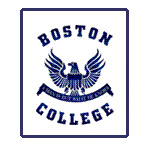 Santiago, 21 de junio de 2017 Yo, Javier Macaya Danús, Diputado de la república, Patrocinio la iniciativa de ley juvenil que lleva por título “Vinculación, a través de la educación cívica de los estudiantes con su realidad social”, desarrollada por los estudiantes del Colegio Boston College La Farfana, de la Región Metropolitana.  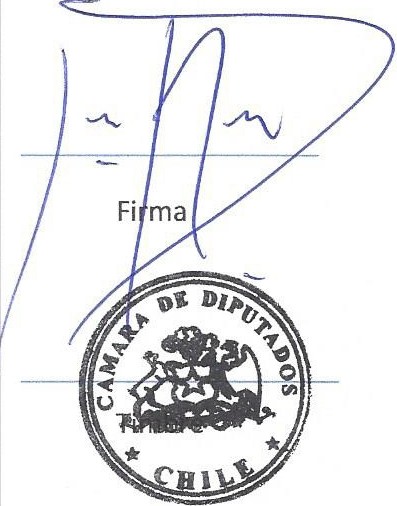 